パルシステム東京 震災復興支援基金「パル未来花基金」助成活動レポート震災復興支援基金「パル未来花基金」の助成を受けて、復興支援活動に取り組みました。その取り組みについて、組合員の皆さんにご報告します。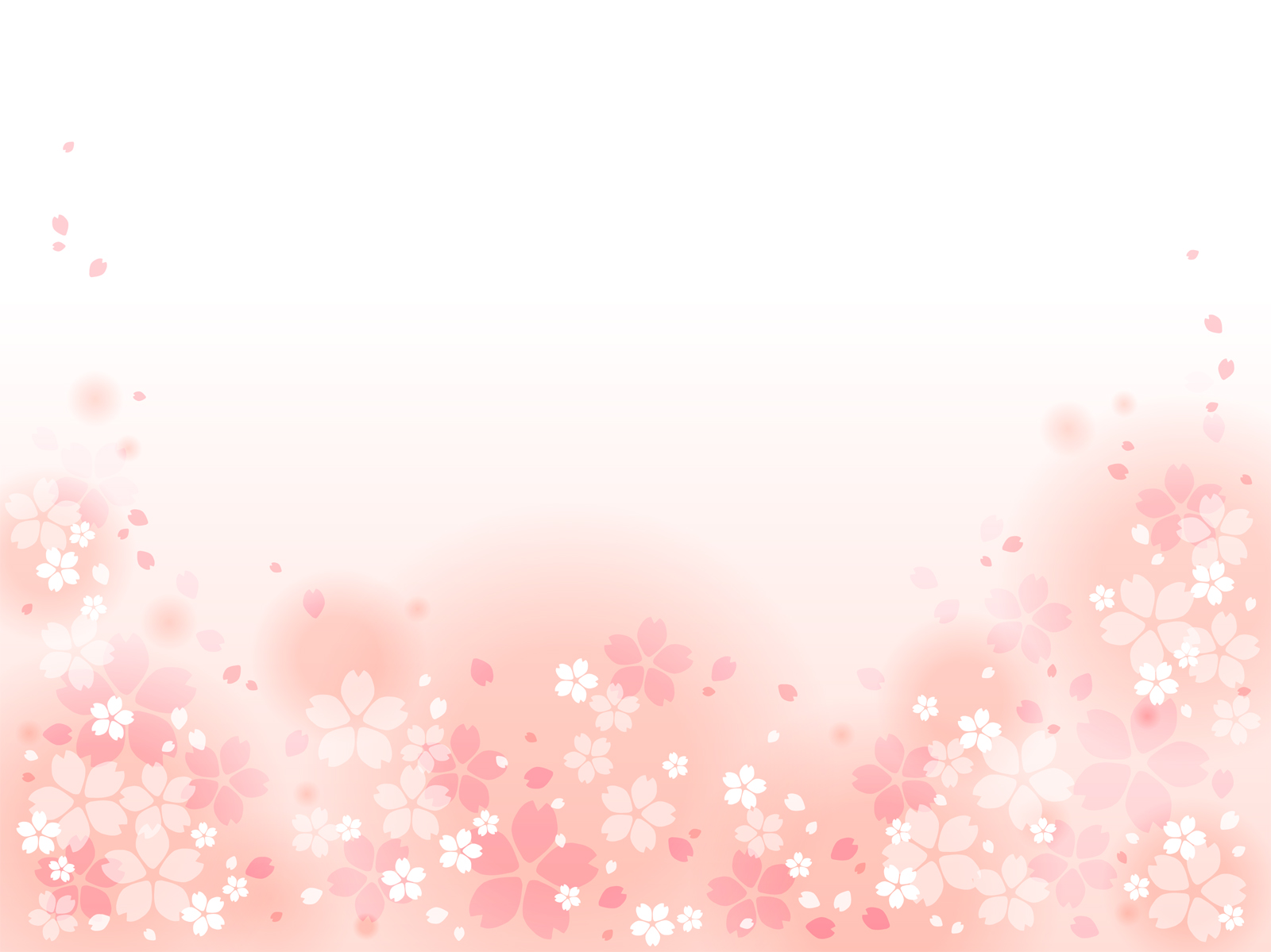 ※本レポートに掲載された写真はパルシステム東京ホームページ等で公開させていただきます。予めご了承ください。グループ名　支援対象者・エリア企画開催地企画名称実施期間支援活動の目的・内容・感想（どうしてこの活動をはじめたのか、どのようなことに取り組んだのか、取り組んだ感想など）活動の様子（写真など）